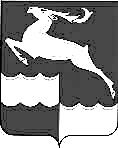 АДМИНИСТРАЦИЯНЕДОКУРСКОГО СЕЛЬСОВЕТА  КЕЖЕМСКОГО   РАЙОНАКРАСНОЯРСКОГО   КРАЯП О С Т А Н О В Л Е Н И Е12 марта  2015 г.                                 п. Недокура                                     № 17 -пО мероприятиях  по  пожарной безопасности  на территории                                           сельсовета в весенне – летний   пожароопасный период 2015 года.	С целью обеспечения  пожарной безопасности на  объектах и территории поселка, при наступлении весеннее- летнего пожароопасного периода, во исполнение статей 19,21,25,26 и 30 Федерального закона от 21.12.1994г.№ 69-ФЗ «О пожарной безопасности», статей 6,63 Федерального закона от 22.07.2008г. № 123 – ФЗ « Технический регламент о требованиях пожарной безопасности», во избежание социальных и материальных потерь, руководствуясь п.1.9 статьи 7 Устава Недокурского сельсовета П О С Т А Н О В Л Я Ю:           1.Утвердить перечень мероприятий по пожарной  безопасности  в весенне – летний пожароопасный период 2015 года, согласно приложения к настоящему постановлению.	2.Сентебовой З.В. довести данное постановление до всех заинтересованных лиц, под роспись, для информирования  населения  вывесить на всех видных местах поселка.	3. Постановление вступает в силу с момента опубликования в периодическом издании «Недокурская Газета» и подлежит размещению сайте администрации  http://nedokura.bdu.su/
	4. Контроль за выполнением настоящего  постановления оставляю за собой.Глава сельсовета                                                                О.Н.Башкирова                                                                                                                                                                                                     Приложение к Постановлению № 17п  от  12.03.2015ПЕРЕЧЕНЬмероприятий, подлежащих реализации в весенне-летний пожароопасный период 2014 года на  территории Недокурского сельсовета  Кежемского района№п/пНаименование мероприятияСрокреализацииответственный1.Подготовка и утверждение плана мероприятий на весенне-летний пожароопасный период, предусматривающего:до 20 мартаСентебова З.В.1.1.расчет и распределение целевым назначением денежных средств на проведение работ организационного и технического характера по предупреждению пожаров и оказание необходимой адресной помощи пенсионерам и социально-незащищенным семьям;до 20 мартаСентебова З.В.1.2.создание необходимого запаса горюче-смазочных материалов, огнетушащих средств, пожарно-технического вооружения для ликвидации пожаров;до 20 апреляБашкирова О.Н. руководители организаций всех форм собственности1.3.восстановление и создание минерализованных полос (проведение опашки) на территориях населенных пунктов и дачных (садовых) обществ, прилегающих к лесным массивам, опасных объектов экономики (склады ГСМ, нефтебазы и т.п.), детских оздоровительных лагерей, свалок бытовых отходов;с учетом местных условий, но не позднее 15 мая (до установления сухой и жаркой погоды)Башкирова О.Н. Потылицын И.Н. Ларченко А.В. Башкиров Н.Н. Нурбекова И.Л.1.4.проверку состояния молниезащиты резервуарных парков нефтебаз, АЗС, проведение их ремонта;до 20 апреляРуководители организаций1.5.проведение комиссионных проверок систем звукового оповещения населения о пожарах;до 15 маяБашкирова О.Н.1.6.проверку состояния минерализованных полос в соответствии с ОСТ 56-103-98 «Охрана лесов от пожаров, противопожарные разрывы и минерализованные полосы, критерии качества и оценка состояния»в течение всегопериодаБашкирова О.Н. Качин В.И.1.7.проведение ревизии и ремонта источников наружного противопожарного водоснабжения (пожарные гидранты, водоемы, водонапорные башни), в том числе на территориях предприятий, оборудование пирсов и подъездов к естественным водоемам, восстановление указателей мест расположения водоисточников с подсветкой в ночное время суток;до 15 маяБашкирова О.Н. Иванов В.В руководители организаций имеющих водоемы1.8.мониторинг и подготовку перечня бесхозных строений, отсутствующих указателей улиц, номеров домов, принятие мер по сносу данных строений, восстановлению отсутствующих указателей;до 1 маяБабичева И.Я.Трефилова Т.Н.1.9.изготовление (обновление) стендов по пропаганде мер пожарной безопасности в местах общего пользования населенных пунктов;до 15 маяСентебова З.В.1.10.разработка, тиражирование и распространение памяток о мерах пожарной безопасности в быту, в том числе при пользовании открытым огнем на приусадебных участках в весенне-летний период;разработка и тиражирование до 15 апреля (распространение в течение всего периода)Сентебова О.Л. Заборцева Е.П Бабичева И.Я.Качина И.Ю. Сентебова З.В.1.11.оснащение территорий общего пользования, муниципальных учреждений первичными средствами тушения пожаров и противопожарным инвентарем;до 25 апреляЖилфонда- Ларченко А.В.Остальные руководители организаций1.12.проведение проверок наличия на усадьбах граждан первичных средств тушения пожаров и противопожарного инвентаря (багров, лопат, емкостей с водой и т.п.) для оказания первой помощи по тушению пожаров, наличия табличек с указанием инвентаря, выносимого на пожар;до 1 маяСентебова О.Л. Заборцева Е.П Бабичева И.Я.Качина И.Ю. Сентебова З.В, Сапега Е.И.Трефилова Т.Н.1.13.проверку готовности подразделений муниципальной, добровольной пожарной охраны к тушению пожаров, (состояния техники, вооружения, оснащенности), при необходимости принятие мер по их укомплектованию согласно нормам положенности;до 15 апреляБашкирова О.Н. Потылицын И.Н.1.14.обеспечение населенных пунктов и дачных обществ с отсутствием пожарной техники переносными (передвижными) мотопомпами, обучение мотористов;до 20 апреляБашкирова О.Н.1.15.оборудование мест общего пользования населенных пунктов средствами связи для быстрого вызова подразделений пожарной охраны;до 1 маяБашкирова О.Н.1.16.уборку горючих отходов с территорий лесозаготовительных деревообрабатывающих предприятий, иных пожароопасных производств, а также с территорий, прилегающих к усадьбам граждан, муниципальным учреждениям.до 1 маяБабичева И.Я.2.Подготовка, проведение заседаний комиссии по чрезвычайным ситуациям и обеспечению пожарной безопасности (КЧС и ПБ) и контроль выполнения принятых решений по вопросам (заседания проводятся с периодичностью, учитывающей обстановку с пожарами и степень выполнения мероприятий (в роли докладчиков – руководители органов местного самоуправления, руководители предприятий и организаций; в роли содокладчиков – должностные лица ГПС, ОНД, ОВД, других надзорных органов):Башкирова О.Н.2.1.о мерах по повышению уровня противопожарной защиты населенных пунктов,  в том числе от лесных пожаров;              До 1 апреля11.02.2014 проведен сход жителей поселка с повесткой дня «О мерах по повышению уровня противопожарной защиты населенного  пункта ,  в том числе от лесных пожаров и о мерах по обеспечению мер пожарной безопасности  в жилых помещениях2.2.о противопожарном состоянии особо важных, пожаро-, взрывоопасных объектов экономики, медицинских, образовательных и культурно-зрелищных учреждений, муниципального и частного жилого фонда;до 25 апреля06.04.2014 совещание при главе администрации2.3.о результатах работы по подготовке к весенне-летнему пожароопасному периоду (с заслушиванием конкретных руководителей органов местного самоуправления, предприятий и организаций, лиц, ответственных за выполнение мероприятий);до 15 мая2.4.о соблюдении руководителями организаций, гражданами требований пожарной безопасности и выполнении предписаний, постановлений и иных законных требований должностных лиц пожарной охраны по обеспечению пожарной безопасности в весенне-летний период;до 10 июня2.5.об установлении особого противопожарного режима и принятии дополнительных мер пожарной безопасности (обязательно включаются мероприятия, приведенные в пункте 9 настоящего Перечня).в случае повышения пожарной опасности (по предложению органа ГПН)Башкирова О.Н.3.Подготовка графика проверок населенных пунктов, дачных (садовых) обществ и их проверка общественными инструкторами, ДПО, гражданами с активной жизненной позицией (с привлечением участковых инспекторов милиции) на предмет содержания противопожарных расстояний, очистки территорий от горючих отходов, в том числе на приусадебных участках граждан.до 15 маяСентебова О.Л. Заборцева Е.П Бабичева И.Я.Качина И.Ю. Сентебова З.В.4.Информирование населения о принимаемых мерах, проводимых мероприятиях по защите населенных пунктов от пожаров, соблюдении мер пожарной безопасности по месту проживания граждан с использованием возможностей средств массовой информации.в течение всего периода (не реже 2 раз в месяц)Сентебова З.В.5.Проведение сходов, собраний жителей по вопросам обеспечения пожарной безопасности в поселениях, реализация принятых на них решений.до 30 апреля, далее ежемесячно (чаще в случае повышения пожарной опасности)Башкирова О.Н.6.Публикация в средствах массовой информации материалов о противопожарном состоянии объектов, руководителях предприятий, организаций и гражданах, не выполняющих требования пожарной безопасности.ежемесячно в течение всего периода (дополнительно по представлению органа ГПН)Сентебова З.В.7.Проведение занятий с учащимися школ, детьми дошкольного возраста в детских садах о правилах пользования открытым огнем в лесах, других местах с наличием горючих веществ и материалов, включая территории предприятий и бесхозные строения.до 25 маяМелехина Т.Т.8.Разработка и утверждение форм стимулирования граждан, активно занимающихся профилактикой пожаров и принимающих участие в их тушении.до 25 апреляБабичева И.Я.9.Разработка и реализация дополнительных мероприятий по защите объектов и населенных пунктов в условиях сухой и жаркой погоды:По мере необхожимости9.1.принятие нормативного правового акта об установлении на территории муниципального образования особого противопожарного режима, в котором должны быть предусмотрено:По предложению органа ГПН (немедленно)9.1.1.введение запрета на разведение костров, проведение пожароопасных работ на определенных участках, на топку печей, кухонных очагов и котельных установок;на период особого противопожарного режима (дополнительно в случае повышения пожарной опасности)9.1.2.организация патрулирования добровольными пожарными и (или) гражданами Российской Федерации;на период особого противопожарного режима (дополнительно в случае повышения пожарной опасности)9.1.3.подготовка для возможного использования в тушении пожаров имеющейся водовозной и землеройной техники;на период особого противопожарного режима (дополнительно в случае повышения пожарной опасности)9.1.4.проведение соответствующей разъяснительной работы с гражданами о мерах пожарной безопасности и действиях при пожаре.на период особого противопожарного режима (дополнительно в случае повышения пожарной опасности)9.2.Организация и обеспечение работы в ежедневном режиме оперативного штаба с привлечением всех заинтересованных служб и организаций в целях оперативного принятия превентивных мер по стабилизации обстановки с пожарами;на период особого противопожарного режима (дополнительно в случае повышения пожарной опасности)9.3.Согласование с органами внутренних дел порядка действий по ограничению доступа населения в лесные массивы.на период особого противопожарного режима (дополнительно в случае повышения пожарной опасности)10.Разработка паспортов населенных пунктов, подверженных угрозе лесных пожаров с учетом требований постановления Правительства Российской Федерации от 25 апреля . N 390 «О противопожарном режиме»до 25 мартаБашкирова О.Н.11.Организация работы по созданию формирований добровольцев (волонтеров) для тушения лесных пожаров, проведению их обучения и оснащению пожарно-техническим вооружением.до 25 апреляШтаб12.Организация работы по созданию финансовых и материальных ресурсов для ликвидации чрезвычайных ситуаций.до 25 апреляБашкирова О.Н.13.Подготовка и направление в отдел надзорной деятельности по Кежемскому району итогового отчета о принятых мерах (проведенных вышеперечисленных мероприятиях) с приложением документов (их копий), подтверждающих выполнение предупредительных мероприятий.до 20 мая (дополнительно приводятся сведения об объемах затраченных средств на конкретное мероприятие)Башкирова О.Н.